Северная корона
1 ночной переезд / без ночного переезда
СПб – Хельсинки – Стокгольм– Копенгаген – Стокгольм – Турку – Хельсинки – СПб 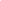 (*) - Красная цена Тур без ночного переезда + 40 у.е. Стоимость тура на чел. (у.е.)ФЕВРАЛЬ: 2, 24МАРТ: 8, 18, 24*, 26*, 28*АПРЕЛЬ: 9, 15, 23, 27*Стоимость тура на чел. (у.е.)ФЕВРАЛЬ: 2, 24МАРТ: 8, 18, 24*, 26*, 28*АПРЕЛЬ: 9, 15, 23, 27*Стоимость тура на чел. (у.е.)ФЕВРАЛЬ: 2, 24МАРТ: 8, 18, 24*, 26*, 28*АПРЕЛЬ: 9, 15, 23, 27*Стоимость тура на чел. (у.е.)ФЕВРАЛЬ: 2, 24МАРТ: 8, 18, 24*, 26*, 28*АПРЕЛЬ: 9, 15, 23, 27*Стоимость тура на чел. (у.е.)ФЕВРАЛЬ: 2, 24МАРТ: 8, 18, 24*, 26*, 28*АПРЕЛЬ: 9, 15, 23, 27*КЛАСС КАЮТ / РАЗМЕЩЕНИЕ C/E-class D2/B2-classB/B-class A/A-class 4 + 2-местное 155 / 165-185 / 195200 / 2103 + 3-местное165 / 180-195 / 210215 / 2302 + 2-местное180 / 200200 / 220205 / 225230 / 2501-местное везде-330 / 380350 / 400385 / 435Скидка: на ребенка до 12 лет в 3-местной каюте - 10 у.е.Скидка: на ребенка до 12 лет в 3-местной каюте - 10 у.е.Скидка: на ребенка до 12 лет в 3-местной каюте - 10 у.е.Скидка: на ребенка до 12 лет в 3-местной каюте - 10 у.е.Скидка: на ребенка до 12 лет в 3-местной каюте - 10 у.е.Программа тураПрограмма тураПрограмма тураПрограмма тураПрограмма тураПрограмма тура1 день Выезд группы в Финляндию в 05:45 (Внимание! Время выезда может меняться. Просьбы уточнять время выезда за три дня до отправления в разделе "Инфо по выезду") со 2-й Советской ул. (угол Лиговского пр.) на автобусе (200 км), прохождение границы. Переезд в Хельсинки (190 км). Обзорная экскурсия по Хельсинки. В 15:30 переезд в Турку (165 км), посадка на паром Tallink Silja “EUROPA”, отправление в 20:15. Выезд группы в Финляндию в 05:45 (Внимание! Время выезда может меняться. Просьбы уточнять время выезда за три дня до отправления в разделе "Инфо по выезду") со 2-й Советской ул. (угол Лиговского пр.) на автобусе (200 км), прохождение границы. Переезд в Хельсинки (190 км). Обзорная экскурсия по Хельсинки. В 15:30 переезд в Турку (165 км), посадка на паром Tallink Silja “EUROPA”, отправление в 20:15. Выезд группы в Финляндию в 05:45 (Внимание! Время выезда может меняться. Просьбы уточнять время выезда за три дня до отправления в разделе "Инфо по выезду") со 2-й Советской ул. (угол Лиговского пр.) на автобусе (200 км), прохождение границы. Переезд в Хельсинки (190 км). Обзорная экскурсия по Хельсинки. В 15:30 переезд в Турку (165 км), посадка на паром Tallink Silja “EUROPA”, отправление в 20:15. Выезд группы в Финляндию в 05:45 (Внимание! Время выезда может меняться. Просьбы уточнять время выезда за три дня до отправления в разделе "Инфо по выезду") со 2-й Советской ул. (угол Лиговского пр.) на автобусе (200 км), прохождение границы. Переезд в Хельсинки (190 км). Обзорная экскурсия по Хельсинки. В 15:30 переезд в Турку (165 км), посадка на паром Tallink Silja “EUROPA”, отправление в 20:15. Выезд группы в Финляндию в 05:45 (Внимание! Время выезда может меняться. Просьбы уточнять время выезда за три дня до отправления в разделе "Инфо по выезду") со 2-й Советской ул. (угол Лиговского пр.) на автобусе (200 км), прохождение границы. Переезд в Хельсинки (190 км). Обзорная экскурсия по Хельсинки. В 15:30 переезд в Турку (165 км), посадка на паром Tallink Silja “EUROPA”, отправление в 20:15. 2 деньПрибытие в Стокгольм в 06:10. Обзорная экскурсия. Переезд на юг Швеции (640 км). Размещение в отеле 3* на территории Дании. Прибытие в Стокгольм в 06:10. Обзорная экскурсия. Переезд на юг Швеции (640 км). Размещение в отеле 3* на территории Дании. Прибытие в Стокгольм в 06:10. Обзорная экскурсия. Переезд на юг Швеции (640 км). Размещение в отеле 3* на территории Дании. Прибытие в Стокгольм в 06:10. Обзорная экскурсия. Переезд на юг Швеции (640 км). Размещение в отеле 3* на территории Дании. Прибытие в Стокгольм в 06:10. Обзорная экскурсия. Переезд на юг Швеции (640 км). Размещение в отеле 3* на территории Дании. 3 деньЗавтрак “шведский стол”, выезд в Копенгаген (30 км). Обзорная экскурсия. Свободное время или, по желанию (при группе от 15 чел.), поездка в замок Фредериксборг (€). Вариант 1: В 22:00 ночной переезд в Швецию (640 км) на автобусе c переправой через пролив Эресунн( 20 мин) Вариант 2: Во второй половине дня переезд в Швецию( 550 км).Размещение в отеле 3* на территории Швеции. Завтрак “шведский стол”, выезд в Копенгаген (30 км). Обзорная экскурсия. Свободное время или, по желанию (при группе от 15 чел.), поездка в замок Фредериксборг (€). Вариант 1: В 22:00 ночной переезд в Швецию (640 км) на автобусе c переправой через пролив Эресунн( 20 мин) Вариант 2: Во второй половине дня переезд в Швецию( 550 км).Размещение в отеле 3* на территории Швеции. Завтрак “шведский стол”, выезд в Копенгаген (30 км). Обзорная экскурсия. Свободное время или, по желанию (при группе от 15 чел.), поездка в замок Фредериксборг (€). Вариант 1: В 22:00 ночной переезд в Швецию (640 км) на автобусе c переправой через пролив Эресунн( 20 мин) Вариант 2: Во второй половине дня переезд в Швецию( 550 км).Размещение в отеле 3* на территории Швеции. Завтрак “шведский стол”, выезд в Копенгаген (30 км). Обзорная экскурсия. Свободное время или, по желанию (при группе от 15 чел.), поездка в замок Фредериксборг (€). Вариант 1: В 22:00 ночной переезд в Швецию (640 км) на автобусе c переправой через пролив Эресунн( 20 мин) Вариант 2: Во второй половине дня переезд в Швецию( 550 км).Размещение в отеле 3* на территории Швеции. Завтрак “шведский стол”, выезд в Копенгаген (30 км). Обзорная экскурсия. Свободное время или, по желанию (при группе от 15 чел.), поездка в замок Фредериксборг (€). Вариант 1: В 22:00 ночной переезд в Швецию (640 км) на автобусе c переправой через пролив Эресунн( 20 мин) Вариант 2: Во второй половине дня переезд в Швецию( 550 км).Размещение в отеле 3* на территории Швеции. 4 деньУтром прибытие в Стокгольм. Свободное время или, по желанию (при группе от 15 человек), поездка в Сигтуну, очаровательный городок XVIII века (€). В 17:30 выезд из центра города на терминал, посадка на паром Tallink Silja “GALAXY”. Отправление в 19:30. Утром прибытие в Стокгольм. Свободное время или, по желанию (при группе от 15 человек), поездка в Сигтуну, очаровательный городок XVIII века (€). В 17:30 выезд из центра города на терминал, посадка на паром Tallink Silja “GALAXY”. Отправление в 19:30. Утром прибытие в Стокгольм. Свободное время или, по желанию (при группе от 15 человек), поездка в Сигтуну, очаровательный городок XVIII века (€). В 17:30 выезд из центра города на терминал, посадка на паром Tallink Silja “GALAXY”. Отправление в 19:30. Утром прибытие в Стокгольм. Свободное время или, по желанию (при группе от 15 человек), поездка в Сигтуну, очаровательный городок XVIII века (€). В 17:30 выезд из центра города на терминал, посадка на паром Tallink Silja “GALAXY”. Отправление в 19:30. Утром прибытие в Стокгольм. Свободное время или, по желанию (при группе от 15 человек), поездка в Сигтуну, очаровательный городок XVIII века (€). В 17:30 выезд из центра города на терминал, посадка на паром Tallink Silja “GALAXY”. Отправление в 19:30. 5 деньПрибытие в Турку в 07:00, переезд в Хельсинки (165 км), свободное время. Выезд в С.-Петербург (390 км) в 13:00. Ориентировочное время прибытия в СПб - после 23:50 на 2-ю Советскую ул. Прибытие в Турку в 07:00, переезд в Хельсинки (165 км), свободное время. Выезд в С.-Петербург (390 км) в 13:00. Ориентировочное время прибытия в СПб - после 23:50 на 2-ю Советскую ул. Прибытие в Турку в 07:00, переезд в Хельсинки (165 км), свободное время. Выезд в С.-Петербург (390 км) в 13:00. Ориентировочное время прибытия в СПб - после 23:50 на 2-ю Советскую ул. Прибытие в Турку в 07:00, переезд в Хельсинки (165 км), свободное время. Выезд в С.-Петербург (390 км) в 13:00. Ориентировочное время прибытия в СПб - после 23:50 на 2-ю Советскую ул. Прибытие в Турку в 07:00, переезд в Хельсинки (165 км), свободное время. Выезд в С.-Петербург (390 км) в 13:00. Ориентировочное время прибытия в СПб - после 23:50 на 2-ю Советскую ул. Дополнительно оплачивается (у.е.)Дополнительно оплачивается (у.е.)Дополнительно оплачивается (у.е.)Дополнительно оплачивается (у.е.)Дополнительно оплачивается (у.е.)Дополнительно оплачивается (у.е.)консульский сбор на визу для граждан РФ на шведскую визу в СПб / Москве (срок подачи документов не позднее 14 дней)консульский сбор на визу для граждан РФ на шведскую визу в СПб / Москве (срок подачи документов не позднее 14 дней)65 / 7065 / 7065 / 7065 / 70медицинская страховкамедицинская страховка1 у.е. в день1 у.е. в день1 у.е. в день1 у.е. в деньобязательный топливный сбор на паромах Tallink Siljaобязательный топливный сбор на паромах Tallink Silja4444страховка от невыезда страховка от невыезда 15151515Питание на паромах Tallink SiljaПитание на паромах Tallink SiljaВзр.Дети 12-17 летДети 6-11 лет Дети 0-5 лет2 завтрака "шведский стол" 2 завтрака "шведский стол" 22139б/пл 2 ужина "шведский стол" 2 ужина "шведский стол" 683222б/пл Тур без ночного переезда + 40 у.е.Тур без ночного переезда + 40 у.е.Тур без ночного переезда + 40 у.е.Тур без ночного переезда + 40 у.е.Тур без ночного переезда + 40 у.е.Тур без ночного переезда + 40 у.е.Оплачивается на месте (у.е.)Оплачивается на месте (у.е.)Оплачивается на месте (у.е.)Оплачивается на месте (у.е.)Дополнительные экскурсии и их стоимость:Взр.Дети6-15 летДети0-5 лет Поездка в замок Фредериксборг (при группе от 15 чел.)2517б/пл Поездка в Сигтуну (при группе от 15 чел.)2015б/пл